“热情服务，科学检验”，一企业向省院公司赠送锦旗12月14日上午，临沂市安装公司某锅炉安装项目部主要负责人莅临我院公司对我院有限公司为其公司在电站锅炉安装现场提供技术服务表示感谢并赠送一副写有“热情服务，科学检验”的锦旗。在该公司负责安装的省内某锅炉安装过程中，省院公司电力能源事业部检验人员认真负责，恪尽职守。紧跟现场节点，努力帮助企业加快建设进度。严把检验质量，在锅炉安装过程中共出具特种设备联络单3份，提出影响锅炉安装质量的问题14项，为该项目能在12月初顺利投产贡献了我们的力量。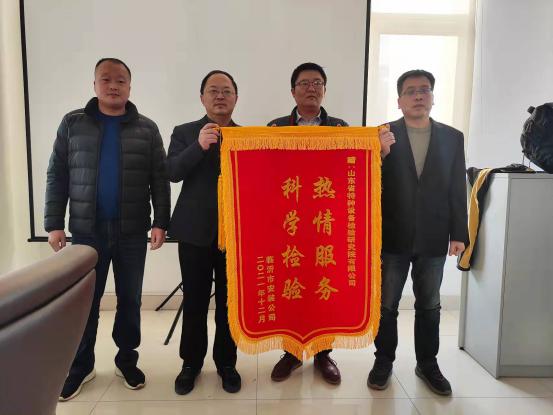 